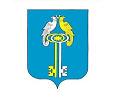 В соответствии  со ст. 48 Федерального закона от 06.10.2003 г. № 131-ФЗ «Об общих принципах организации местного самоуправления в Российской Федерации», Положением  Федерального закона от 26.07.2019 №199-ФЗ «О внесении изменений в Бюджетный кодекс Российской Федерации в части совершенствования государственного (муниципального) финансового контроля, внутреннего финансового контроля и внутреннего финансового аудита», Уставом Чичканского сельского поселения Комсомольского района Чувашской Республики  администрация Чичканского сельского поселения   п о с т а н о в л я е т:         1. Признать утратившим силу постановление администрации Чичканского сельского поселения Комсомольского района Чувашской Республики от 17.12.2014    № 102   «Об утверждении Порядка  осуществления финансовым отделом администрации Комсомольского района полномочий по внутреннему муниципальному финансовому контролю».2. Настоящее постановление вступает в силу с момента официального опубликования.Глава Чичканскогосельского поселения                                                                        Лукиянов Ю.Г.ЧĂВАШ  РЕСПУБЛИКИ КОМСОМОЛЬСКИЙ  РАЙОНĚ ЧУВАШСКАЯ РЕСПУБЛИКА   КОМСОМОЛЬСКИЙ РАЙОН  ЧĂВАШ  РЕСПУБЛИКИ КОМСОМОЛЬСКИЙ  РАЙОНĚ АДМИНИСТРАЦИЯЧИЧКАНСКОГО  СЕЛЬСКОГОПОСЕЛЕНИЯ ПОСТАНОВЛЕНИЕ«20» июля 2020г. №35село ЧурачикиЧЕЧКЕН  ЯЛ ПОСЕЛЕНИЙЕН АДМИНИСТРАЦИЙĚ ЙЫШĂНУиюлĕн 20-мĕшĕ 2020ç. №35 Аслă Чурачăк ялěАДМИНИСТРАЦИЯЧИЧКАНСКОГО  СЕЛЬСКОГОПОСЕЛЕНИЯ ПОСТАНОВЛЕНИЕ«20» июля 2020г. №35село ЧурачикиО    признании   утратившим  силу  постановление администрации Чичканского сельского    поселения Комсомольского  района  Чувашской   Республики от 17.12.2014 №102   «Об утверждении Порядка  осуществления финансовым отделом администрации Комсомольского района полномочий по внутреннему муниципальному финансовому контролю»